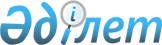 О некоторых вопросах республиканского государственного учреждения "Национальный музей Республики Казахстан" Комитета по культуре Министерства культуры и информации Республики КазахстанПостановление Правительства Республики Казахстан от 27 января 2014 года № 28

      В соответствии с Законом Республики Казахстан от 1 марта 2011 года «О государственном имуществе» Правительство Республики Казахстан ПОСТАНОВЛЯЕТ:



      1. Реорганизовать в установленном законодательством порядке республиканское государственное учреждение «Национальный музей Республики Казахстан» Комитета по культуре Министерства культуры и информации Республики Казахстан путем присоединения к нему республиканского государственного учреждения «Государственный музей золота и драгоценных металлов» Комитета по культуре Министерства культуры и информации Республики Казахстан. 



      2. Комитету по культуре Министерства культуры и информации Республики Казахстан совместно с Комитетом государственного имущества и приватизации Министерства финансов Республики Казахстан принять иные меры, вытекающие из настоящего постановления. 



      3. Утвердить прилагаемые изменения, которые вносятся в некоторые решения Правительства Республики Казахстан. 



      4. Настоящее постановление вводится в действие со дня подписания.       Премьер-Министр

      Республики Казахстан                       С. Ахметов

Утверждены         

постановлением Правительства

Республики Казахстан   

от 27 января 2014 года № 28 

Изменения, которые вносятся в некоторые решения

Правительства Республики Казахстан

      1. Утратил силу постановлением Правительства РК от 23.09.2014 № 1003.



      2. В постановлении Правительства Республики Казахстан от 15 апреля 2008 года № 339 «Об утверждении лимитов штатной численности министерств и иных центральных исполнительных органов с учетом численности их территориальных органов и подведомственных им государственных учреждений»: 



      в лимитах штатной численности министерств и иных центральных исполнительных органов с учетом численности их территориальных органов и подведомственных им государственных учреждений, утвержденных указанным постановлением:



      в разделе 1: 



      строки: 

      «                                                                 »;



      изложить в следующей редакции:

      «                                                                 »;



      строку «Государственный музей золота и драгоценных металлов 25» исключить;



      строку «Национальный музей Республики Казахстан 29» изложить в следующей редакции:

      «Национальный музей Республики Казахстан 531».



      3. В постановлении Правительства Республики Казахстан от 26 июня 2008 года № 610 «Некоторые вопросы Министерства культуры Республики Казахстан» (САПП Республики Казахстан, 2008 г., № 31, ст. 316):



      в перечне организаций, передаваемых в ведение Комитета по культуре Министерства культуры Республики Казахстан, утвержденном указанным постановлением:



      в разделе «Музеи»:



      строку, порядковый номер 18, исключить.
					© 2012. РГП на ПХВ «Институт законодательства и правовой информации Республики Казахстан» Министерства юстиции Республики Казахстан
				1.Министерство культуры и информации Республики Казахстан с учетом подведомственных ему республиканских государственных учреждений, в том числе:1219,5Республиканские государственные учреждения, подведомственные Министерству культуры и информации Республики Казахстан, в том числе:1050,51.Министерство культуры и информации Республики Казахстан с учетом подведомственных ему республиканских государственных учреждений, в том числе:1696,5Республиканские государственные учреждения, подведомственные Министерству культуры и информации Республики Казахстан, в том числе:1527,5